FLORENCE 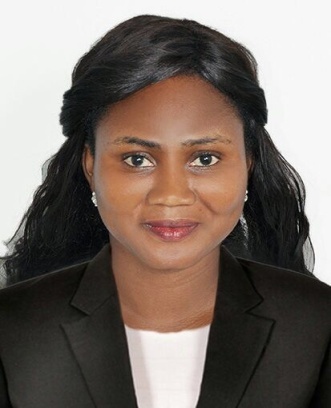 Florence.380842@2fremail.com Country of Citizenship:GhanaianDesired Position: WaitressYears in Industry: 0-3 yearsLanguage: EnglishCareer  Objective:I am an Industrious, Dynamic, Ambitious and Creative person with five - 3 years’ experience as a waitress in a well-known Golden tulip hotel restaurant in Ghana. I am seeking a placement in a company that will use my potentials to realize its organizational objectives and a placement that will give me the opportunity to grow, both within and without my present day status.Summary of Skills:Proven ability to build positive relationships with multidisciplinary team members.Excellent customer service skills.Ability to work independently.Demonstrate time management abilities.Excellent written and good Communication skills.Communicates in English.Proficient in Microsoft officeExceptionally detail and multi-task oriented.% 1%)"23%-("(.#/%0), 2>%) 0%) %-, 20% 07%0-&, %//1)23%0-&(19/).&02% 1&% 1/(%/0)0#1(2(/(-0), % 1;#(//,%1"(<#)"($( 02>-0%2%.,@4(07(( 3)/,0% 1.",# 12("=)-(3("2,  (/% 1!((30&($) ;,"$(1,;9/).&020%0#2>%) 0%) (83("0)2(,; %=).%0), ;%-)/)0)(2,=("%)"/) (",#0(2% 1-&%"%-0(")20)-2,;%//%)"-"%;02>)1() 0&(-,-!3)03("),1)-%//+0,,42("=(9/).&0",#0(29)"20&% 1% 1# 1("20% 1%)"3,"0",#0(2>"(3%"(% 12). 1)23%0-&"(/(%2(0,3",=)1(%#0&,")A%0), ;,"% %)"-"%;00,9/+>, )0,"%(", %#0)-%/ %=).%0), -&%"02% 1"%1),-%//20,(=%/#%0(3",."(22,;(%-&%)"-"%;0>22)203)/,02) 0&(-,$$% 1,;%)"-"%;00,( 2#"()022%;(0+1#") .1)20"(22) .Responsibilities & AchievementsApproaching customers and helping them with their needs.  Operating the systems, including cashing up. Assisting customers with their enquiries. Identify trends in complaints and highlight to the relevant managers. Keeping customers happy and adhering to the safety standards of the restaurant.Assisting in the training of crew members (waiter/waitress, food runner).Ordering and managing inventory Building sales and profitInforming the management on new ideas on how to improve the hospitality standard Good at Learning menu items and describing them appropriately to guests.Good taking patrons' food orders on order slips, memorize orders, or enter orders into computers for transmittal to kitchen staff.Deliver beverages and food in a timely manner.Check-in with guests to ensure that everything is going well.Refill beverages throughout the meal.Very dynamic and can manage pressure and hard times.Deliver guest’s bill and thank them for dining at the restaurant.Work with other servers and be a team player.Pass the senior high school examination in 2014Pass the junior high school examination  in 2009Language Level English: Advanced Ghanaian: NativePROFESSIONAL EXPERIENCE PROFESSIONAL EXPERIENCE PROFESSIONAL EXPERIENCE Position: WaitressLocation: kumasi, GhanaLocation: kumasi, GhanaCompany: Golden TulipDuration: November 2015-2017Duration: November 2015-2017Business Type: Hotel restaurantNow available Position: WaitressLocation: Kumasi-GhanaLocation: Kumasi-GhanaCompany: Anita HotelDuration:  2014-2015 Duration:  2014-2015 Business Type: Hotel restaurantEducation Education 